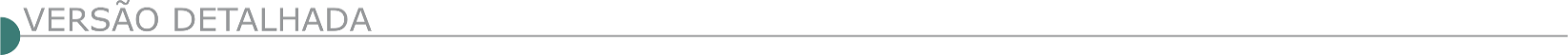 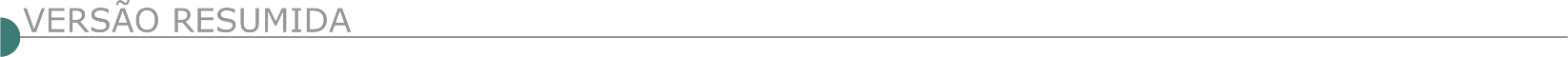 ESTADO DE MINAS GERAISDMAE - DEPARTAMENTO MUNICIPAL DE ÁGUA E ESGOTO DE POÇOS DE CALDAS - TOMADA DE PREÇOS 001/2023 Objeto: Construção de 01  linha de recalque de água tratada DN 200 nos bairros Jardim Esperança, Paraíso e 01 linha de recalque de água tratada DN 75 nos bairros Conjunto Habitacional- São Sebastião, incluindo o fornecimento de mão de obra, materiais, ferramentas e equipamentos, conforme especificações técnicas e demais anexos do edital no dia 10 de março de 2023 às 10:00 horas. Os interessados em adquirir o edital e anexos, poderão fazê-lo, em dias úteis, no horário das 07:30 às 16:30 horas através do e-mail cojul.dmaepc@gmail.com. Os interessados em realizar a visita técnica facultativa deverão agendar previamente pelo telefone (35) 3697.0600 - Ramal 7043 ou através do e-mail pamela@dmaepc.mg.gov.br, devendo comparecer com 15 (quinze) minutos de antecedência no CEOPE – Centro Operacional do DMAE, localizado na Rua Sebastião Tomas de Oliveira, nº 260 – Bairro Santa Rosália - Poços de Caldas-MG. O edital estará disponível no site www.dmaepc.mg.gov.br. Maiores informações poderão ser obtidas no Setor de Compras e Licitações localizado na Rua São Paulo, 675 - Centro - Poços de Caldas – MG ou pelo telefone: (35) 3697-0600 – Ramais: 7028, 7128 ou 7024, das 07:30 às 16:30 horas.SAE - SUPERINTENDÊNCIA DE ÁGUA E ESGOTO - PREGÃO 01/2023 - ALTERAÇÃO/INCLUSÃO Objeto: Prestação de serviços comuns de manutenção em ramais de ligação de água potável, e realização de novas ligações de água potável na rede pública, visando o controle e redução de perdas reais, no município de Araguari- MG, faz-se saber que, a necessidade de alteração no Termo de Referência, em virtude do interesse público, resolve promover as seguintes alterações/inclusão: 1) Item 3- Necessidades da contratação/justificativa. A referida contratação tem por justificativa a redução do tempo de atendimento de vazamentos causados por ramais danificados e na execução de serviços de novas ligações de água potável. Também atuará diretamente na redução do índice de perdas do município e na redução do tempo de atendimento ao usuário com relação a novas ligações de água. 2) Atualmente, está Autarquia conta com uma equipe reduzida para realizar tais serviços com a agilidade necessária para se reduzir as perdas de água por vazamentos e atender o usuário em tempo hábil. Neste sentido, a empresa contratada terá como objetivo a realização dos serviços no prazo estipulado pela Autarquia, aumentando assim o número de serviços realizados, e reduzindo o tempo de espera do usuário na realização dos mesmos. 3) Contudo, apesar da deficiência manifestada que justifica a presente contratação para agilidade necessária aos serviços diários prestados pela SAE à comunidade, evitando perca de água e possíveis acidentes com valetas abertas e inacabadas, a SAE poderá continuar executando os serviços constantes do presente, concomitante com a Contratada, mesmo com a devida deficiência apresentada, além dos demais serviços de responsabilidade da Autarquia, Tal procedimento/condição busca economia para os cofres públicos da Autarquia e agilidade/eficiência nos serviços, visando o interesse público. Fica agendada nova data para abertura e realização da sessão pública do referido Pregão para a data de 09 de março de 2023, às 13:00 horas, sendo o endereço eletrônico para a sessão pública o mesmo já mencionado anteriormente no Edital, seus anexos e publicações. Maiores informações, pelos telefones (34) 3246-6597/3242-5026.SAAE - SERVIÇO AUTÔNOMO DE ÁGUA E ESGOTO – CONCORRÊNCIA 001/2023Objeto: Execução De Fundação De Reservatório Tubular (100 M³) para Água Potável, No Distrito Do Quilombo – Nossa Senhora Do Rosário Em Três Pontas - MG, com fornecimento de material e mão de obra. A abertura do envelope será dia 28 de março de 2023, às 08h30min, na sala de licitações do SAAE, situada na Avenida Ipiranga, nº 981, Centro, Três Pontas – MG. O edital estará disponível com a comissão de licitação ou no site: www.saaetpo.mg.gov.br. Qualquer informação ou solicitação pelo telefone: (35) 3265-9506. PREFEITURA MUNICIPAL DE ÁGUA BOA - TOMADA DE PREÇOS Nº 4/2022 Objeto: Contratação de empresa para construção de calçamento de via com blocos sextavados de concreto Córrego de Mumbuca município de Água Boa/MG. Data de abertura 14/03/2023 às 08h30min. Os editais e seus anexos poderão ser adquiridos na sala da CPL na Avenida Espírito Santo nº 14 - Centro - Água Boa/MG e pelo site www.aguaboa.mg.gov.br.TOMADA DE PREÇOS Nº 5/2022 Objeto: Construção de calçamento de via com blocos sextavados de concreto no Distrito de Palmeiras de Resplendor município de Água Boa/MG. Data de abertura 14/03/2023 às 13h00min. Os editais e seus anexos poderão ser adquiridos na sala da CPL na Avenida Espírito Santo nº 14 - Centro - Água Boa/MG e pelo site www.aguaboa.mg.gov.br.TOMADA DE PREÇOS Nº 6/2022 Objeto: Contratação de empresa para construção de calçamento de via com blocos sextavados de concreto na rua ecídio machado Distrito de Palmeiras de Resplendor município de Água Boa/MG. Data de abertura 15/03/2023 às 08h30min. Os editais e seus anexos poderão ser adquiridos na sala da CPL na Avenida Espírito Santo nº 14 - Centro - Água Boa/MG e pelo site www.aguaboa.mg.gov.br.TOMADA DE PREÇOS Nº 7/2022 Objeto: Construção de calçamento de via com blocos sextavados de concreto em Ruas do Distrito de Palmeiras de Resplendor e no Distrito de Catequeses do município de Água Boa/MG. Data de abertura 15/03/2023 às 13h00min. Os editais e seus anexos poderão ser adquiridos na sala da CPL na Avenida Espírito Santo nº 14 - Centro - Água Boa/MG e pelo site www.aguaboa.mg.gov.br.PREFEITURA MUNICIPAL DE ALFREDO VASCONCELOS - CONCORRÊNCIA PÚBLICA Nº 001/23Objeto: Serviços de pavimentação poliédrica de diversas estradas vicinais do município de Alfredo Vasconcelos. Abertura: 12/04/2023 às 14:00 horas.PREFEITURA MUNICIPAL DE ANGELÂNDIA – TOMADA DE PREÇO Nº 008/2023 Objeto: Conclusão da obra de construção do Centro Administrativo Municipal localizado na sede do município de Angelândia – MG, no dia 16/03/2023 às 09h00min. Integra do edital e informações pelo telefone: (33) 4042-1189 e pelo site: https://www.angelandia.mg.gov.br/PREFEITURA MUNICIPAL DE  BORDA DA MATA - CONCORRÊNCIA PÚBLICA Nº 004/2023Objeto:  Execução da construção do Mirante do Santo Cruzeiro, com fornecimento de mão de obra, materiais, equipamentos necessários e conforme memorial de cálculo. Abertura da sessão: 27/03/2023 às 13:30 horas. O edital está disponibilizado no site www.bordadamata.mg.gov.br. Mais informações (35) 3445-4900. CONCORRÊNCIA PÚBLICA Nº 005/2023Objeto: Execução da construção da Praça do Bairro Barro Amarelo, com fornecimento de mão de obra, materiais, equipamentos necessários e conforme memorial de cálculo. Abertura da sessão: 28/03/2023 às 09:30 horas. O edital está disponibilizado no site www.bordadamata.mg.gov.br. Mais informações (35) 3445-4900. PREFEITURA MUNICIPAL DE CHAPADA DO NORTE - CONCORRÊNCIA PÚBLICA Nº 001/2023Objeto: Execução de Obra de Construção de Escola da Rede Municipal no Distrito de São João Marques, por Regime de Empreitada. Data de abertura: 28 de março de 2023 às 09:00 horas. Local da sessão pública: Sala do setor de licitações - Rua João Luís Rodrigues Soares, nº 101, Centro, Chapada do Norte/MG. Demais informações à disposição no telefone: (33) 3739-1105 no e-mail licitacao@chapadadonorte.mg.gov.br e no site www.chapadadonorte.mg.gov.br.CONCORRÊNCIA PÚBLICA Nº 002/2023Objeto: Execução de pavimentação em blocos sextavados nas estradas vicinais, pontes, bueiros e passagens na Zona Rural do Município de Chapada do Norte/MG. Data de abertura: 22 de março de 2023 às 09:00 horas. Local da sessão pública: Sala do setor de licitações - Rua João Luís Rodrigues Soares, nº 101, Centro, Chapada do Norte-MG. Demais informações à disposição no telefone: (33) 3739- 1105 no e-mail: licitacao@chapadadonorte.mg.gov.br e no site: www.chapadadonorte.mg.gov.br.CONCORRÊNCIA PÚBLICA Nº 003/2023Objeto: Contratação de empresa para reforma da praça da Matriz, construção da praça Tancredo Neves e reforma da Praça da Biquinha, no município de Chapada do Norte/MG. Data de abertura: 23 de março de 2023 às 09:00 horas. Local da sessão pública: Sala do setor de licitações - Rua João Luís Rodrigues Soares, nº 101, Centro, Chapada do Norte/MG. Demais informações à disposição no telefone: (33) 3739-1105 no e-mail licitacao@chapadadonorte.mg.gov.br e no site www.chapadadonorte.mg.gov.br.PREFEITURA MUNICIPAL DE DURANDÉ - TOMADA DE PREÇO N° 001/2023Objeto: execução de Obra de Pavimentação Asfáltica em PMF de diversas ruas do povoado Igrejinha dos Vieiras a ser realizada com os recursos disponibilizados por meio de Convênio. A entrega dos envelopes contendo proposta e documentação será o dia 08/03/2023 até as 09:00 horas. Maiores informações no endereço acima ou pelo Telefax (33) 3342-1125 no horário de 12:00 às 16:00 horas.PREFEITURA MUNICIPAL DE ERVÁLIA - PREGÃO PRESENCIAL Nº 022/2023 Objeto: Construção, manutenção e reforma de prédios públicos, calçamentos, praças, jardins, rede de saneamento básico, manutenção e conservação de estradas vicinais dentre outros logradouros públicos ou imóveis locados que tiverem sob responsabilidade do Município, conforme surgimento da demanda. O Edital poderá ser retirado no site: www.ervalia.mg.gov.br, na data de 07/03/2023, às 15h00min. Mais Informações no Setor de Licitações ou através do telefone (32) 3554-1124.PREFEITURA MUNICIPAL DE GOVERNADOR VALADARES - PREGÃO PRESENCIAL Nº 132/2022Objeto: Serviços de perfuração de poços artesianos, com fornecimentos de materiais, equipamentos e mão de obra para o Departamento de Limpeza Urbana - DLU da Secretaria Municipal de Obras e Serviços Urbanos. Os interessados poderão obter informações na R. Mal. Floriano nº 905, 3º andar, Mais informações pelo telefone (33) 3276-4025 nos dias úteis, entre 12:00 as 18:00 horas .O edital através do site www.valadares.mg.gov.br/licitacoes. Data do Pregão: 13 de março de 2023. Horário limite para credenciamento, entrega dos envelopes e início da sessão: 14:00 horas.PREFEITURA MUNICIPAL DE IBERTIOGA - TOMADA DE PREÇO Nº 03/2023Objeto: Contratação na prestação de serviços para revitalização, reforma e construção de infraestrutura na Praça Santo Antônio. Abertura da Sessão: 13/03/2023, às 09:00 horas. Edital e mais informações: (32) 3347-1209 pelo e-mail licitacao@ibertioga.mg.gov.br ou pelo site www.ibertioga.mg.gov.br.PREFEITURA MUNICIPAL DE IPABA - TOMADA DE PREÇOS Nº 002/2023Objeto: Execução de obra de construção de Drenagem Pluvial, em Ruas Diversas no Bairro São José, na sede do município, com fornecimento de materiais e mão de obra. Os envelopes deverá ser protocolados até 14:00 horas do dia 09/03/2023, a sessão pública de abertura e análise de documentos de habilitação será às 8h45min do dia 10/03/2023, no Setor de Licitações, situada na Avenida Manoel Machado Franco nº 176, 2º andar – Centro– Ipaba/MG. Informações através do endereço eletrônico: orcamentos.prefeituradeipaba@gmail.com e no portal www.ipaba.mg.gov.br.PREFEITURA MUNICIPAL DE INHAPIM -  TOMADA DE PREÇO Nº 1/2023 Objeto: Execução de obra de reforma e Ampliação das Instalações do Campo de Futebol no Distrito de Tabajara. Protocolo 14/03/2023 até 09:00 horas. Abertura às 09:10 horas do mesmo dia. Edital e seus anexos a disposição no site oficial da prefeitura e na Praça Alaíde Quintela Soares, nº 115, centro, Inhapim. Mais informações pelo telefone (33)3315- 1511.TOMADA DE PREÇO Nº 4/2023 Objeto: Contratação de empresa para Execução de Pavimentação de Estradas Vicinais. Protocolo 16/03/2023 até 09:00 horas. Abertura às 09:10 horas do mesmo dia. Edital e seus anexos a disposição no site oficial da prefeitura e na Praça Alaíde Quintela Soares, nº 115, centro, Inhapim. Mais informações pelo telefone (33) 3315-1511.PREFEITURA MUNICIPAL DE ITAÚ DE MINAS - PREGÃO ELETRÔNICO Nº 7/2023 Objeto: Execução eventual de serviços de capina manual, roçagem, pintura de meio fio, manutenção de vias pavimentadas com bloquetes, limpeza de bocas de lobo e limpeza de canais no município, torna público que realizará licitação dia 10/03/2023, às 08h00min, no endereço eletrônico: http://itaudeminas.mg.gov.br/pregao-eletronico, em regime de execução parcelada, durante 12 meses. Mais informações pelo telefone (35) 3536-4995, no e-mail licitacao@itaudeminas.mg.gov.br e pelo site www.itaudeminas.mg.gov.br.PREFEITURA MUNICIPAL DE LAGOA SANTA - CONCORRÊNCIA PÚBLICA Nº 2/2023 Objeto: Realização da obra de reforma e ampliação da Escola Municipal Dona Naná, com recursos próprios do Município e vinculados da secretaria de educação, com fornecimento de materiais, equipamentos necessários e mão de obra, no dia 27/03/2023 às 09h30min, com recebimento dos envelopes até 09:00 horas. O edital na íntegra estará disponível na Rua São João, 290 - Centro, no horário de 12:00 às 17:00 horas ou no site www.lagoasanta.mg.gov.br.PREFEITURA MUNICIPAL DE MARIA DA FÉ - CONCORRÊNCIA ELETRÔNICA Nº002/2023Objeto: Contratação de pavimentação em trechos de Bairros Rurais do Município de Maria da Fé. Abertura: 17/03/2023 às 09:00 horas. O edital encontra-se no site: www.mariadafe.mg.gov.br.PREFEITURA MUNICIPAL DE MATEUS LEME - TOMADA DE PREÇOS Nº 08/2022Objeto: Construção de quadra poliesportiva nas Escolas Municipais. A abertura está prevista para o dia 27/03/2023, às 09:30 horas. Cópias do Edital poderão ser adquiridas até o dia 24/03/2023, na Sede da Prefeitura, localizada à Rua Pereira Guimarães, nº 08, Centro, Assessoria de Licitações e Contratos, no horário de 08:00 às 16:00 horas. Ao preço de R$ 10,00  ou gratuitamente pelo site www.mateusleme.mg.gov.br. Outras informações pelo telefone (31) 3537-5805.PREFEITURA MUNICIPAL DE MATIPÓ - TOMADA DE PREÇOS Nº 001/2023Objeto: Contratação de empresa para construção de Galpão para área de transbordo. Abertura: 10/03/2023 as 09h00min. Mais informações pelo telefone (31) 3873-1680. PREFEITURA MUNICIPAL DE MINAS NOVAS - TOMADA DE PREÇOS Nº 008/2023Objeto: Construção de Escola e adequação de Quadra no Distrito de Baixa Quente. Abertura às 08:30 horas do dia 07/03/2023. Mais informações: (33)37641252. PREFEITURA MUNICIPAL DE NOVA ERA - TOMADA DE PREÇOS Nº 03/2023Objeto: Reparação da infraestrutura da ponte Benedito Valadares, em Nova Era/MG para atender à Secretaria Municipal de Obras e Serviços Urbanos. Data de cadastramento: até dia 06/03/2023. Data de entrega dos envelopes de documentação e proposta: dia 09/03/2023 às 13:30 horas. Editais disponíveis no Departamento de Compras, rua João Pinheiro, nº 91, Bairro Centro ou no site: www.novaera.mg.gov.br. PREFEITURA MUNICIPAL DE NOVA PONTE - TOMADA DE PREÇOS Nº 002/2023Objeto: Construção de remanescente de obra da construção Creche/ Escola Infantil - Pro Infância, celebrado entre o município de nova ponte e governo federal, através do Ministério da Educação – Fundo Nacional de Desenvolvimento da Educação, sendo que a abertura dos trabalhos da Comissão Julgadora, com recebimento das propostas, dar-se-á no dia 13/03/2023 às 09h00min, na divisão de compras da Secretaria Municipal de Administração e Finanças. O edital com todas as disposições pertinentes encontra-se a disposição dos interessados na divisão de compras da Secretaria Municipal de Administração e Finanças. PREFEITURA MUNICIPAL DE NOVA SERRANA - CONCORRÊNCIA PÚBLICA Nº 001/2023Objeto: Contratação de empresa para Construção da 2° Etapa do Anexo da Sede do Poder Legislativo de Nova Serrana. Entrega dos Envelopes: 27/03/2023 as 13:00 horas. Mais informações pelo telefone: (37) 3225-9200.PREFEITURA MUNICIPAL DE PADRE CARVALHO - TOMADA DE PREÇOS Nº 002/2023Objeto: Pavimentação em vias públicas do município de Padre Carvalho-MG, incluindo mão-de-obra, materiais e disponibilização de equipamentos necessários. Sessão de recebimento de propostas e julgamento: 07/03/2023 às 08:00 horas. O edital com todas as disposições encontra-se no e-mail: licitacao.padrecarvalho@yahoo.com.PREFEITURA MUNICIPAL DE PASSOS - TOMADA DE PREÇOS Nº 2/2023 Objeto: Execução de serviço de galeria com bueiros celulares na travessia do Córrego São Domingos com a Avenida das Nações, bairro Vila Rica, com fornecimento de equipamentos, materiais e mão-de-obra. O recebimento e a abertura dos envelopes será às 09h00min do dia 16/03/2023. O Edital poderá ser adquirido no site http://passosportaltransparencia.portalfacil.com.br/. PREFEITURA MUNICIPAL DE PATROCÍNIO - TOMADA DE PREÇOS  Nº 8/2023Objeto: Construção de quadra e reforma e ampliação na Escola Municipal Professora Irma de Carvalho. A Prefeitura Municipal de Patrocínio torna público que no dia 16 de março de 2023 às 09:00 horas, no departamento de compras sito na Praça Olímpio Garcia Brandão, nº 1.452 na cidade de Patrocínio/ MG, serão recebidas e abertas a documentação referente ao processo acima especificado. Cópias de Edital e informações complementares serão obtidas junto a Comissão Permanente de Licitação, no endereço acima referido, no e-mail: licitacao@patrocinio.mg.gov.br e no portal do município.TOMADA DE PREÇOS. Nº 9/2023Objeto: Construção de nova escola no Bairro Santo Antônio. A Prefeitura Municipal de Patrocínio torna público que no dia 20 de março de 2023 às 09:00 horas, no departamento de compras sito na Praça Olímpio Garcia Bran- dão, nº 1.452 na cidade de Patrocínio/MG, serão recebidas e abertas a documentação referente ao processo acima especificado. Cópias de Edital e informações complementares serão obtidas junto a Comissão Permanente de Licitação, no endereço acima referido, no e-mail: licitacao@patrocinio.mg.gov.br e no portal do município. CONCORRÊNCIA PÚBLICA Nº: 5/2023Objeto: Construção de nova escola e construção de quadra no Bairro Santa Terezinha. A Prefeitura Municipal de Patrocínio torna público que no dia 30 de março de 2023 às 09:00 horas, no departamento de compras sito na Praça Olímpio Garcia Brandão, nº 1.452 na cidade de Patrocínio/MG, serão recebidas e abertas a documentação referente ao processo acima especificado. Cópias de Edital e informações complementares serão obtidas junto a Comissão Permanente de Licitação, no endereço acima referido, no e-mail: licitacao@patrocinio.mg.gov.br e no portal do município. PREFEITURA MUNICIPAL DE POUSO ALEGRE - TOMADA DE PREÇOS Nº 1/2023Objeto: Execução de reforma do vertedouro do lago do fórum, incluindo o fornecimento de material, equipamentos e mão de obra. A sessão pública será realizada no dia 15 de março das 2023 às 09h00min. O valor total estimado para a execução do objeto é de R$140.258,45. O edital e seus anexos poderão ser consultados e obtidos gratuitamente em dias úteis e em horário comercial mediante a apresentação de PEN DRIVE, para cópia do arquivo e no site da prefeitura www.pousoalegre.mg.gov.br, na aba "Edital de Licitação". Mais informações: (35) 3449-4023 ou e-mail: editaispmpa@gmail.com.PREFEITURA MUNICIPAL DE RIACHO DOS MACHADOS - TOMADA DE PREÇOS Nº 1/2023 Objeto: Execução de pavimentação asfáltica e recapeamento em vias urbanas do município de Riacho dos Machados com CBUQ, incluindo execução de drenagem superficial de águas pluviais meio-fio e sarjetas, remoção de calçamento, remoção de capa asfáltica e base, terraplanagem e base estabilizada, meio-fio e sarjetas compreendendo o fornecimento de todos os materiais, ferramentas, equipamentos e mão de obra especializada, que se realizará no dia 10/03/2023 às 8:00 horas. Maiores informações no e-mail: licitacaoriachodosmachados@gmail.com ou pelo acesso à página www.riachodosmachados.mg.gov.br.PREFEITURA MUNICIPAL DE SANTA CRUZ DE SALINAS - TOMADA DE PREÇOS Nº 1/2023 Objeto: Contratação de empresa para execução de obra de pavimentação em diversas ruas da Sede do Município, cujos envelopes de habilitação e propostas deverão ser entregues até às 09:00 horas do dia 15 de março de 2023. TOMADA DE PREÇOS 002/2023Objeto: Contratação de empresa para execução de obra de pavimentação em diversas ruas da sede do município, bem como pavimentação rural e construção da praça do sumidouro, cujos envelopes de habilitação e propostas deverão ser entregues até às 09:00 horas do dia 17 de março de 2023. Maiores informações, bem como editais completos, junto a Prefeitura Municipal de Santa Cruz de Salinas-MG, com sede na Avenida Totó Costa, 221 - Centro, pelo telefone (33) 3753-9000 pelo e-mail: licitasantacruz@hotmail.com e pelo site: https://santacruzdesalinas.mg.gov.br/.PREFEITURA MUNICIPAL DE TOLEDO - PREGÃO ELETRÔNICO Nº 04/2023Objeto: Execução de serviços de Aterro Sanitário, para disposição final de resíduos sólidos domiciliares coletados no Município de Toledo-MG, que fará realizar às 14h00min do dia 03/03/2023, em sua sede, Praça Presidente Vargas, nº 08, Centro, Toledo-MG, pelo período de 12 meses, com possibilidade de prorrogação por iguais períodos. O Edital está à disposição dos interessados no local acima mencionado. Mais informações pelo telefone: (35) 3436-1219ESTADO DO PARANÁ SANEPAR - AVISO DE LICITAÇÃO N° 54/23 Objeto: Execução de obra de ampliação do sistema de abastecimento de água, no município de Reboucas, destacando-se captação, estação de tratamento de água e reservatório, com fornecimento de materiais. Disponibilidade do Edital: de 23/02/2023 até às 17:00 horas do dia 28/04/2023. Limite de Protocolo das Propostas: 02/05/2023 às 09:00 horas. Abertura da Licitação: 02/05/2023 às 10:00 horas. Informações Complementares: Podem ser obtidas na Sanepar, à Rua Engenheiros Rebouças, 1376 - Curitiba/PR. Mais informações pelo telefones (41) 3330-3910 / 3330-3128 ou FAX (41) 3330-3200, ou no site http://licitacao.sanepar.com.br.AVISO DE LICITAÇÃO N° 56/23 Objeto: Execução de obra para ampliação do sistema de abastecimento de água do município de nova aurora, destacando se operacionalização de poço, elevatória e reservatório, com fornecimento de materiais. Disponibilidade do Edital: de 24/02/2023 até às 17:00 horas do dia 16/03/2023. Limite de Protocolo das Propostas: 17/03/2023 às 14:00 horas. Abertura da Licitação: 17/03/2023 às 15:00 horas. Informações Complementares: Podem ser obtidas na Sanepar, à Rua Engenheiros Rebouças, 1376 - Curitiba/PR, Fones (41) 3330-3910 / 3330-3128 ou FAX (41) 3330-3200, ou no site http://licitacao.sanepar.com.br.AVISO DE LICITAÇÃO  N° 60/23 Objeto: Contratação de prestação de serviços de manutenção de redes e ramais de água e de esgoto sanitário, execução de serviços de ampliação de redes de água e esgoto, recomposição de pavimentos passeio e rua, melhorias operacionais de água e esgoto sanitário e desenvolvimento operacional. Disponibilidade do Edital: de 24/02/2023 até às 17:00 horas do dia 16/03/2023. Limite de Protocolo das Propostas: 17/03/2023 às 09:00 horas. Abertura da Licitação: 17/03/2023 às 10:00 horas. Informações Complementares: Podem ser obtidas na Sanepar, à Rua Engenheiros Rebouças, 1376 - Curitiba/PR, Fones (41) 3330-3910 / 3330- 3128 ou FAX (41) 3330-3200, ou no site http://licitacao.sanepar.com.br.ESTADO DE SERGIPEDESO - COMPANHIA DE SANEAMENTO DE SERGIPE – LICITAÇÃO PÚBLICA Nº 004/2023Objeto: Execução de serviços complementares do Sistema de Esgotamento Sanitário de ITABI. Para conhecimento dos interessados que fará realizar às 9:30 horas do dia 20/03/2023 abertura dos envelopes. Poderá ser feito download do Edital e seus anexos no site da DESO, sem qualquer custo, www.deso-se.com.br. Sede se localiza na Rua Campo do Brito nº 331 – Bairro 13 de Julho, em Aracaju/SE. Mais informações pelo telefone (79) 3226-1021/1171.ESTADO DE SÃO PAULOSABESP - COMPANHIA DE SANEAMENTO BÁSICO DO ESTADO DE SÃO PAULO –  LICITAÇÃO 4633/22 Objeto: Contratação semi-integrada para execução das obras do SES do município de Capela do Alto, compreendendo coletores com interligações em sistema existente, EEE final,  LR, emissário com lançamento de efluente tratado, e as obras civis, tratamento de lodo e interligações de ETE modular_ no âmbito da coordenadoria de empreendimentos nordeste, para a unidade de negócio médio Tietê, diretoria de sistemas regionais. Edital completo disponível para download a partir de 17/02/2023 em www.sabesp.com.br/licitacoesmediante obtenção de senha no acesso “Cadastro de Fornecedores”. Envio das "Propostas" a partir da 00h00 horas do dia 08/05/2023 até às 09h00 horas do dia 09/05/2023, no site da Sabesp: www.sabesp.com.br/licitacoes. Às 09h00 horas do dia 09/05/2023 será dado início a sessão pública. - PATROCÍNIO INSTITUCIONAL-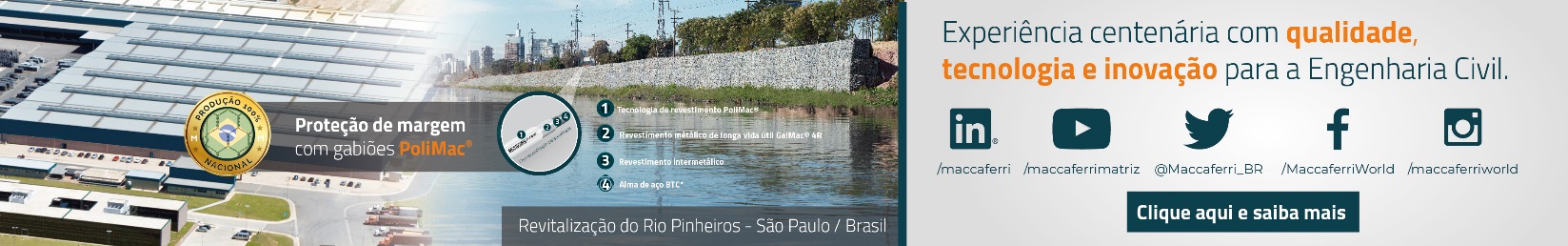 - PATROCÍNIO INSTITUCIONAL-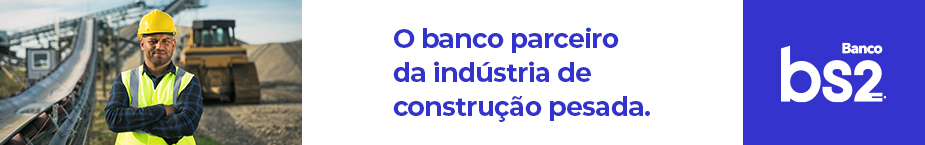 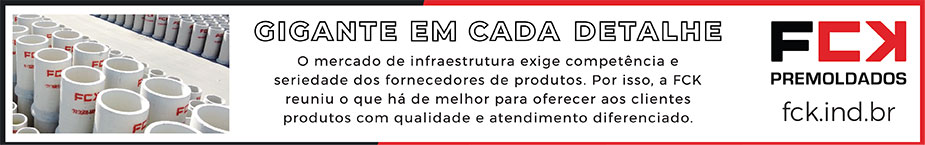 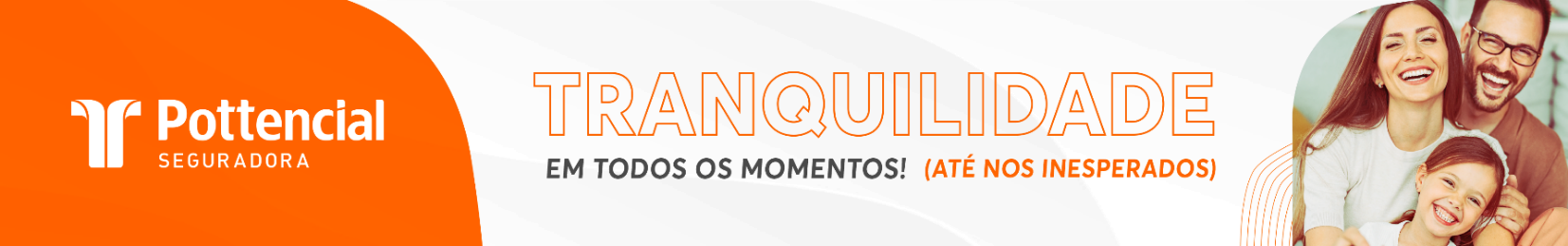 - PUBLICIDADE -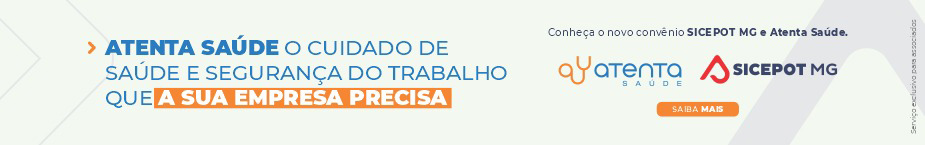 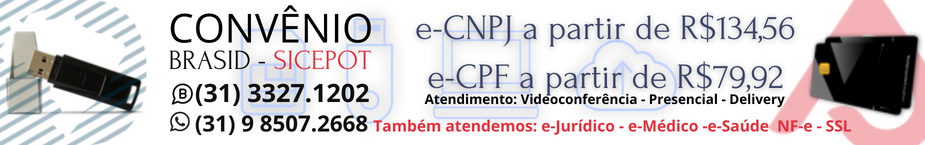  ÓRGÃO LICITANTE: SMOBI ÓRGÃO LICITANTE: SMOBI ÓRGÃO LICITANTE: SMOBIEDITAL: LICITAÇÃO SMOBI 107/2022 RDCEDITAL: LICITAÇÃO SMOBI 107/2022 RDCEndereço: Rua dos Guajajaras, 1107 – 14° andar - Centro, Belo Horizonte - MG, 30180-105Informações: Telefone: (31) 3277-8102 - (31) 3277-5020 - Sites: www.licitacoes.caixa.gov.br e www.pbh.gov.br - E-mail cpl.sudecap@pbh.gov.br Endereço: Rua dos Guajajaras, 1107 – 14° andar - Centro, Belo Horizonte - MG, 30180-105Informações: Telefone: (31) 3277-8102 - (31) 3277-5020 - Sites: www.licitacoes.caixa.gov.br e www.pbh.gov.br - E-mail cpl.sudecap@pbh.gov.br Endereço: Rua dos Guajajaras, 1107 – 14° andar - Centro, Belo Horizonte - MG, 30180-105Informações: Telefone: (31) 3277-8102 - (31) 3277-5020 - Sites: www.licitacoes.caixa.gov.br e www.pbh.gov.br - E-mail cpl.sudecap@pbh.gov.br Endereço: Rua dos Guajajaras, 1107 – 14° andar - Centro, Belo Horizonte - MG, 30180-105Informações: Telefone: (31) 3277-8102 - (31) 3277-5020 - Sites: www.licitacoes.caixa.gov.br e www.pbh.gov.br - E-mail cpl.sudecap@pbh.gov.br Endereço: Rua dos Guajajaras, 1107 – 14° andar - Centro, Belo Horizonte - MG, 30180-105Informações: Telefone: (31) 3277-8102 - (31) 3277-5020 - Sites: www.licitacoes.caixa.gov.br e www.pbh.gov.br - E-mail cpl.sudecap@pbh.gov.br Objeto: A presente Licitação tem por objeto a contratação, pelo MUNICÍPIO DE BELO HORIZONTE, através da Secretaria Municipal de Obras e Infraestrutura – SMOBI, execução da obra de implantação de sistema de drenagem na rua expedito flaviano da costa.Objeto: A presente Licitação tem por objeto a contratação, pelo MUNICÍPIO DE BELO HORIZONTE, através da Secretaria Municipal de Obras e Infraestrutura – SMOBI, execução da obra de implantação de sistema de drenagem na rua expedito flaviano da costa.Objeto: A presente Licitação tem por objeto a contratação, pelo MUNICÍPIO DE BELO HORIZONTE, através da Secretaria Municipal de Obras e Infraestrutura – SMOBI, execução da obra de implantação de sistema de drenagem na rua expedito flaviano da costa.DATAS: RECEBIMENTO DAS PROPOSTAS EXCLUSIVAMENTE POR MEIO ELETRÔNICO: ATÉ AS 14:00H DO DIA 17/03/2023. JULGAMENTO DAS PROPOSTAS EM MEIO ELETRÔNICO: A PARTIR DAS 14:00H DO DIA 17/03/2023.DATAS: RECEBIMENTO DAS PROPOSTAS EXCLUSIVAMENTE POR MEIO ELETRÔNICO: ATÉ AS 14:00H DO DIA 17/03/2023. JULGAMENTO DAS PROPOSTAS EM MEIO ELETRÔNICO: A PARTIR DAS 14:00H DO DIA 17/03/2023.Valor Estimado da ObraCapital SocialGarantia de PropostaGarantia de PropostaValor do EditalR$ 2.612.144,73R$ -R$ -R$ -R$ -CAPACIDADE TÉCNICA: 12.1.3.2. atestado(s) de capacidade técnico-profissional fornecido(s) por pessoa(s) jurídica(s) de direito público ou privado, devidamente registrado(s) na entidade profissional competente, de que o(a) profissional, comprovadamente integrante do quadro permanente da Licitante, executou, na qualidade de responsável técnico, obra de implantação de sistema de drenagem.CAPACIDADE TÉCNICA: 12.1.3.2. atestado(s) de capacidade técnico-profissional fornecido(s) por pessoa(s) jurídica(s) de direito público ou privado, devidamente registrado(s) na entidade profissional competente, de que o(a) profissional, comprovadamente integrante do quadro permanente da Licitante, executou, na qualidade de responsável técnico, obra de implantação de sistema de drenagem.CAPACIDADE TÉCNICA: 12.1.3.2. atestado(s) de capacidade técnico-profissional fornecido(s) por pessoa(s) jurídica(s) de direito público ou privado, devidamente registrado(s) na entidade profissional competente, de que o(a) profissional, comprovadamente integrante do quadro permanente da Licitante, executou, na qualidade de responsável técnico, obra de implantação de sistema de drenagem.CAPACIDADE TÉCNICA: 12.1.3.2. atestado(s) de capacidade técnico-profissional fornecido(s) por pessoa(s) jurídica(s) de direito público ou privado, devidamente registrado(s) na entidade profissional competente, de que o(a) profissional, comprovadamente integrante do quadro permanente da Licitante, executou, na qualidade de responsável técnico, obra de implantação de sistema de drenagem.CAPACIDADE TÉCNICA: 12.1.3.2. atestado(s) de capacidade técnico-profissional fornecido(s) por pessoa(s) jurídica(s) de direito público ou privado, devidamente registrado(s) na entidade profissional competente, de que o(a) profissional, comprovadamente integrante do quadro permanente da Licitante, executou, na qualidade de responsável técnico, obra de implantação de sistema de drenagem.CAPACIDADE OPERACIONAL: 12.1.3.3. atestado(s) de capacidade técnico-operacional fornecido(s) por pessoa(s) jurídica(s) de direito público ou privado, comprovando que a Licitante executou diretamente obra de implantação de sistema de drenagem, e comprovar a execução das seguintes atividades relevantes: 12.1.3.3.1. execução de rede tubular de concreto – 248,40 m; 12.1.3.3.2. serviços de construção de pavimento com aplicação de concreto betuminoso – 90,67 T.CAPACIDADE OPERACIONAL: 12.1.3.3. atestado(s) de capacidade técnico-operacional fornecido(s) por pessoa(s) jurídica(s) de direito público ou privado, comprovando que a Licitante executou diretamente obra de implantação de sistema de drenagem, e comprovar a execução das seguintes atividades relevantes: 12.1.3.3.1. execução de rede tubular de concreto – 248,40 m; 12.1.3.3.2. serviços de construção de pavimento com aplicação de concreto betuminoso – 90,67 T.CAPACIDADE OPERACIONAL: 12.1.3.3. atestado(s) de capacidade técnico-operacional fornecido(s) por pessoa(s) jurídica(s) de direito público ou privado, comprovando que a Licitante executou diretamente obra de implantação de sistema de drenagem, e comprovar a execução das seguintes atividades relevantes: 12.1.3.3.1. execução de rede tubular de concreto – 248,40 m; 12.1.3.3.2. serviços de construção de pavimento com aplicação de concreto betuminoso – 90,67 T.CAPACIDADE OPERACIONAL: 12.1.3.3. atestado(s) de capacidade técnico-operacional fornecido(s) por pessoa(s) jurídica(s) de direito público ou privado, comprovando que a Licitante executou diretamente obra de implantação de sistema de drenagem, e comprovar a execução das seguintes atividades relevantes: 12.1.3.3.1. execução de rede tubular de concreto – 248,40 m; 12.1.3.3.2. serviços de construção de pavimento com aplicação de concreto betuminoso – 90,67 T.CAPACIDADE OPERACIONAL: 12.1.3.3. atestado(s) de capacidade técnico-operacional fornecido(s) por pessoa(s) jurídica(s) de direito público ou privado, comprovando que a Licitante executou diretamente obra de implantação de sistema de drenagem, e comprovar a execução das seguintes atividades relevantes: 12.1.3.3.1. execução de rede tubular de concreto – 248,40 m; 12.1.3.3.2. serviços de construção de pavimento com aplicação de concreto betuminoso – 90,67 T.ÍNDICES ECONÔMICOS: conforme editalÍNDICES ECONÔMICOS: conforme editalÍNDICES ECONÔMICOS: conforme editalÍNDICES ECONÔMICOS: conforme editalÍNDICES ECONÔMICOS: conforme editalOBSERVAÇÕES: OBTENÇÃO DO EDITAL: O edital e seus anexos encontram-se disponíveis para acesso dos interessados no site da PBH, no link licitações e editais https://prefeitura.pbh.gov.br/licitacoes e no Portal de Compras do Governo Federal https://comprasgovernamentais.gov.br.OBSERVAÇÕES: OBTENÇÃO DO EDITAL: O edital e seus anexos encontram-se disponíveis para acesso dos interessados no site da PBH, no link licitações e editais https://prefeitura.pbh.gov.br/licitacoes e no Portal de Compras do Governo Federal https://comprasgovernamentais.gov.br.OBSERVAÇÕES: OBTENÇÃO DO EDITAL: O edital e seus anexos encontram-se disponíveis para acesso dos interessados no site da PBH, no link licitações e editais https://prefeitura.pbh.gov.br/licitacoes e no Portal de Compras do Governo Federal https://comprasgovernamentais.gov.br.OBSERVAÇÕES: OBTENÇÃO DO EDITAL: O edital e seus anexos encontram-se disponíveis para acesso dos interessados no site da PBH, no link licitações e editais https://prefeitura.pbh.gov.br/licitacoes e no Portal de Compras do Governo Federal https://comprasgovernamentais.gov.br.OBSERVAÇÕES: OBTENÇÃO DO EDITAL: O edital e seus anexos encontram-se disponíveis para acesso dos interessados no site da PBH, no link licitações e editais https://prefeitura.pbh.gov.br/licitacoes e no Portal de Compras do Governo Federal https://comprasgovernamentais.gov.br.